DEPARTMENT OF STATISTICSACTIVITIES-2019-2020Guest lecture:Guest lecture BY PROF.V.R. PADMAWAR, INDIAN STATISTICAL INSTITUTE, BANGLORE on occasion of National Statistics day.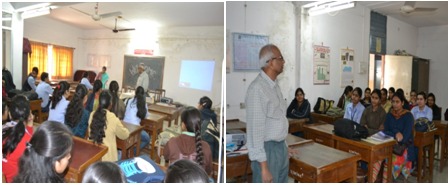 